Дистант. 4 ОИИ. Домашнее задание от 25.11.20.Главные трезвучия. ФотоПостроить главные трезвучия в тональностях D-dur, B-dur, A-dur. Номер 277Видео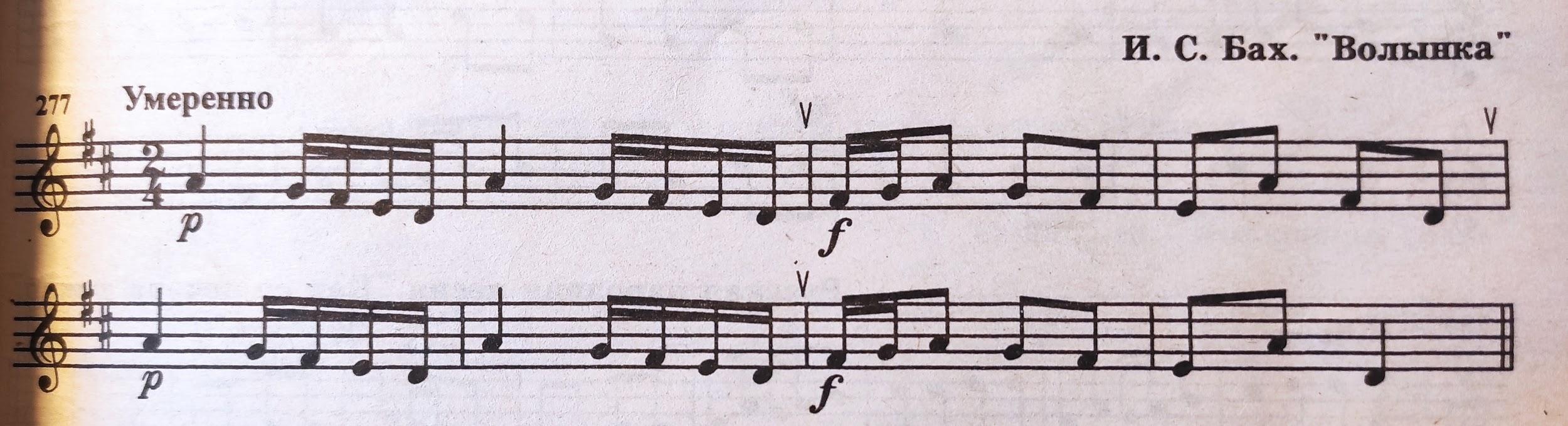 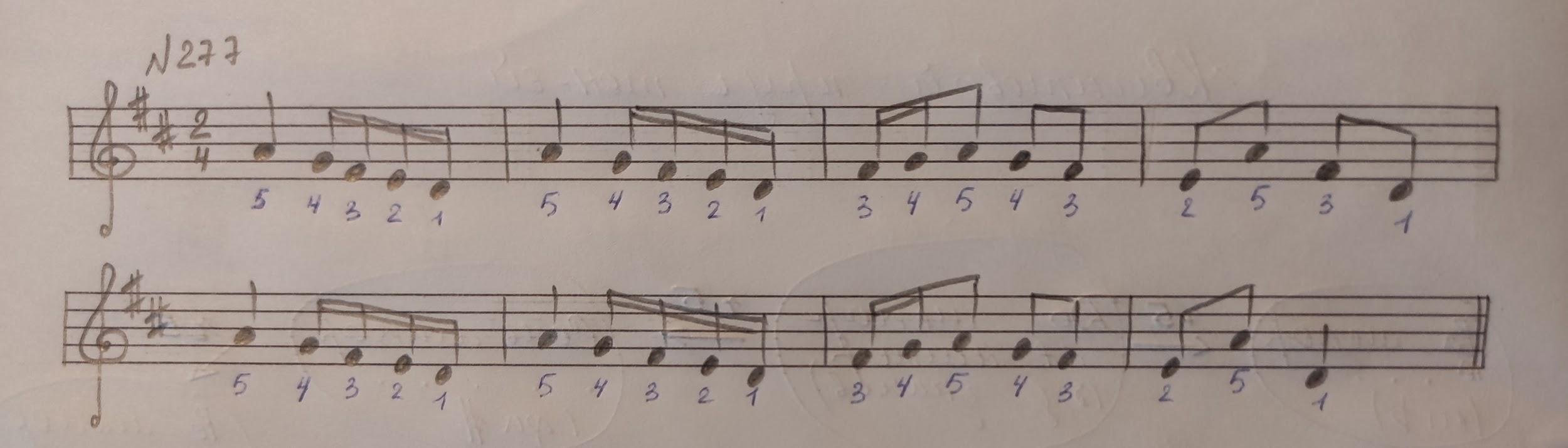 Исполнять на клавиатуре в ритме.К. р. - 16.12. (письменно, практика)К. р - 23.12. (устно)Все домашние задания присылайте мне на рабочую почту: n.kotyunia.distant@gmail.com